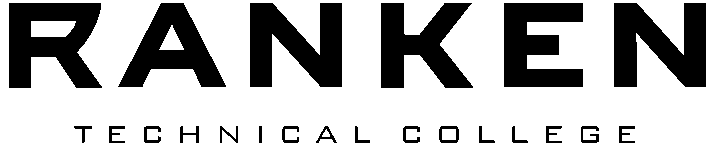 EMPLOYMENT APPLICATIONIt is the policy of Ranken Technical College to comply with all applicable federal, state, and local laws prohibiting discrimination in employment based on race, color, sex, sexual orientation, pregnancy, age, familial status, religion, national origin, disability, veteran status, genetic information, or any other protected classification. Please contact the Human Resources Director if you believe you need a reasonable accommodation because of a disability; hr@ranken.edu.In accordance with the Jeanne Clery Campus Security Act, incidents of crime and other related information are posted on our website. This report includes statistics for the previous three years concerning reported crimes that occurred on campus; in certain off-campus buildings or property owned or controlled by Ranken Technical College; and on public property within, or immediately adjacent to or accessible from, the campus. The report also includes fire safety policies and statistics, emergency notification procedures, and protocols for missing persons. You can obtain a hard copy of this report by contacting the Office of Public Safety at 314-286-3300 or online at:                     https://www.ranken.edu/student-life/public-safety/campus-crime-statistics.Name  		Date  	Address  	Street	City 	State	ZipTelephone number(s)  _____________________________________         E-mail address _____________________Position(s) applied for? ____________________________________         Salary range desired ________________Date available __________________                                 Are you over 18 years old?	 Yes	  No
Are you authorized to work in the U.S. on an unrestricted basis ?    Yes (proof required)             NoHow did you learn of this opening? _____________	 Have you worked here before?     Yes (When?) _________  NoDo you know someone or do you have a relative at Ranken?   Yes (Who?)______________________          No    Have you been told the essential functions of the job?	 Yes	  NoCan you perform these essential functions with or without reasonable accommodation?	 Yes  	  NoAre you willing to work overtime as required?	  Yes	  NoAre you currently in default on a federal student loan (subsidized, unsubsidized, or Plus loan)?       Yes	  NoSpecial Skills:Calculator:_____     Computer:  Word ___     Excel ___     PowerPoint ___     Access ___     Outlook ___		Typing:______   Other:__________________________________________________________________________Teaching Experience:Institutions where you were			How longemployed as a teacher	Address		employed?	Dates	      Subjects	WORK HISTORY	May we contact your present employer?    Yes          NoPROFESSIONAL WORK REFERENCESName _______________________________		Title ________________________	    Years Known _____Company ____________________________		Address _________________________________________Phone #(s) ___________________________		E-mail address ____________________________________	Name _______________________________		Title ________________________	    Years Known _____Company ____________________________		Address _________________________________________Phone #(s) ___________________________		E-mail address ____________________________________Name _______________________________		Title ________________________	    Years Known _____Company ____________________________		Address _________________________________________Phone #(s) ___________________________		E-mail address ____________________________________APPLICANT'S CERTIFICATION AND AGREEMENTI certify that I have read and understand all of this employment application. I hereby authorize Ranken Technical College (the employer) or its agents to make any investigation of my background to ascertain any and all information of importance and concern to my employment history, whether same is of record or not. Furthermore, I authorize any former or current employer, person, firm, corporation, credit agency, or government agency to give Ranken Technical College or its agents any information they may have regarding me.In consideration of Ranken Technical College’s review of this application, I release Ranken Technical College and all employers, persons named herein, and other providers of information from any and all liability as a result of furnishing and receiving this information.I understand that, as an applicant for a position with Ranken Technical College, I may be asked to demonstrate that I am capable of performing tasks which are pertinent to the job. I also understand that if offered a job, it will be conditioned on the results of background screening, credential verification, and drug screening.I agree to furnish such additional information and complete such examinations as may be required to complete my employment file.This certifies that this application was completed by me, and that all entries on this application, my resume, college transcripts, and other materials presented in consideration of employment are true and complete to the best of my knowledge. I also understand that any misrepresentation or omission of information or facts from my employment application, resume, college transcripts, and other materials presented in consideration of employment may result in the rejection of my application, withdrawal of an employment offer, or termination of my employment at any time.If hired, I agree to abide by all of the policies of Ranken Technical College. I understand that signing this application does not create an employment contract or a promise of employment and should not be construed as such. It is understood that, if hired, either party may end the employment relationship at will. Date 			Applicant's Signature  	Ranken Technical College		4431 Finney Avenue	St. Louis, MO 6311310/22EDUCATIONNAME & LOCATION OF SCHOOLYEAR GRADUATEDMAJORDIPLOMA/  DEGREEHigh SchoolCollege/Univ.College/Univ.Other Training/EducationMost Recent EmployerAddressAddressTelephoneDate Started	Starting Salary: $	Per Date Started	Starting Salary: $	Per Starting PositionStarting PositionDate Left	Salary on Leaving: $	PerDate Left	Salary on Leaving: $	PerPosition on LeavingPosition on LeavingName and Title of SupervisorName and Title of SupervisorName and Title of SupervisorName and Title of SupervisorDescription of DutiesDescription of DutiesReason for LeavingReason for LeavingPrevious EmployerAddressAddressTelephoneDate Started	Starting Salary: $	Per Date Started	Starting Salary: $	Per Starting PositionStarting PositionDate Left	Salary on Leaving: $	PerDate Left	Salary on Leaving: $	PerPosition on LeavingPosition on LeavingName and Title of SupervisorName and Title of SupervisorName and Title of SupervisorName and Title of SupervisorDescription of DutiesDescription of DutiesReason for LeavingReason for LeavingPrevious EmployerAddressAddressTelephoneDate Started	Starting Salary: $	Per Date Started	Starting Salary: $	Per Starting PositionStarting PositionDate Left	Salary on Leaving: $	PerDate Left	Salary on Leaving: $	PerPosition on LeavingPosition on LeavingName and Title of SupervisorName and Title of SupervisorName and Title of SupervisorName and Title of SupervisorDescription of DutiesDescription of DutiesReason for LeavingReason for LeavingPrevious EmployerAddressAddressTelephoneDate Started	Starting Salary: $	Per Date Started	Starting Salary: $	Per Starting PositionStarting PositionDate Left	Salary on Leaving: $	PerDate Left	Salary on Leaving: $	PerPosition on LeavingPosition on LeavingName and Title of SupervisorName and Title of SupervisorName and Title of SupervisorName and Title of SupervisorDescription of DutiesDescription of DutiesReason for LeavingReason for Leaving